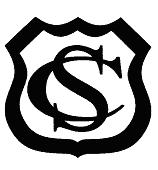 St Charles’ Catholic Primary Schoolstcharlescatholicprimary.comNEWSLETTER  3rd March 2017LINKS WITH THE PARISHLent started on Wednesday, and I am very grateful to the parents who supported us in walking all the children up to church for 10.00am mass.  I am sure you will agree that the children read wonderfully and sang beautifully.On Wednesday 8th March, Fr. James will come into school and celebrate mass at 8.15am.  All children, parents, family members, school staff and members of the community are most welcome to join us.   This is a lovely way for us all to prepare for Easter, and I really hope to see you in school on Wednesday.On Monday Fr. James will be in school to talk to Year 4 children, as he was unable to visit them last week.CROSS COUNTRYDue to heavy rainfall on Tuesday, the cross country competition was cancelled.  It has been rescheduled for Thursday 9th March and Mr Cross will be sending out further information.YEAR 4 FOOTBALL COMPETITIONThe pitch at St. Margaret’s School was water-logged, but a change of venue meant that the competition could still take place.  Mr Cross took the Year 4 team to their first competition, and what a competition it was!   The team were absolutely fantastic, and we are extremely proud of them.  As we all know, it is the taking part that counts, but the team did play very well and came third out of the eleven teams who entered.  Well done boys and many thanks to Mr Cross for all his support with the team.WORLD BOOK DAYCelebrating the joy of good books is a great way to encourage all our children to read for pleasure and yesterday gave all the children and staff the opportunity to talk about their favourite books.  The children and staff dressed as their favourite characters, and everyone had a wonderful day.  Thank you for all your support with the fabulous costumes that the children wore. Look out for the photos on our website.LIBRARY VISITSWe want all our children to be able to have access to as many books as possible, so we are taking children from Year 2 and Year 3 to visit the library next week.  I would encourage all parents to visit the library as often as possible with your children.  They will be able to access so many books that will support with the topics they are studying in school.SWIMMING LESSONSHopefully, swimming lessons will be back to normal next week.  The lessons were cancelled last Wednesday, due to the breakdown of the bus which takes the children to the pool.AFTER SCHOOL ACTIVITIESMonday – Elite Soccer Monday – Year 6 Booster ClassWednesday – Multi skillsThursday – Change for Life      All after school activities finish at 4.30pm and I would ask that all children are collected promptly.HOT DINNERSPlease note children are not allowed to choose days on which to have a hot dinner or a packed lunch.  This has to be done on a termly basis.  Therefore, if your child is on a packed lunch, they cannot then receive a hot dinner just on a Monday or a Friday.  Orders have to be placed for food in advance.  Dinner money is to be sent into school with your child on a Monday morning.  Hot dinners are £10 per week.  If children do wish to change they have to send a written request to the school office.I hope that you all have a restful weekend and many thanks for your continued support for the school.Mrs A Roberts